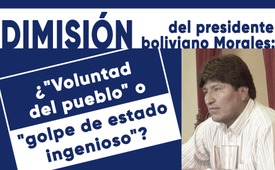 Dimisión del presidente boliviano Morales: ¿"Voluntad del pueblo" o "golpe de estado ingenioso"?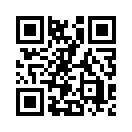 El domingo 10 de noviembre de 2019, el presidente boliviano Evo Morales anunció su renuncia. Esto fue precedido por acusaciones de posibles "irregularidades" en las recientes elecciones presidenciales. El propio Morales habló de un golpe de estado. ¿Qué es verdad ahora? ¿Realmente Morales hizo caso omiso de la voluntad del pueblo o se trata de un golpe de estado sofisticado? Este programa informa sobre importantes antecedentes que no se mencionan en los principales medios de comunicación.El domingo 10 de noviembre de 2019, el presidente boliviano Evo Morales anunció su dimisión. Esto se produce después de la publicación de un informe preliminar de la Organización de los Estados Americanos (OEA). Allí se mencionan posibles "irregularidades" en las elecciones presidenciales. Morales despejó el camino para nuevas elecciones. En los días anteriores, la oposición, el ejército y la policía habían actuado de una manera que equivalía a un intento de golpe de Estado. Los medios de comunicación mostraron videos de autobuses y casas en llamas. Morales dijo que la casa de su hermana también había sido incendiada por una turba.

Evo Morales justificó su renuncia de la siguiente manera: "Dimito para que nuestros hermanos en puestos políticos no continúen siendo perseguidos. Lamento mucho este golpe. Quiero decirles, hermanos y hermanas, que la lucha no termina aquí. Continuaremos esta lucha por la igualdad en paz.“
Morales anunció poco después que dejaba el país para ir a México. Allí se le concedió asilo por razones humanitarias. El 11 de noviembre, escribió en Twitter: "Me duele dejar el país por razones políticas, pero siempre me importará. Pronto volveré con más fuerza y energía".

El otrora estable estado andino amenaza con hundirse en el caos. Medios de comunicación como SRF mencionan los méritos indiscutibles del gobierno de Morales: la economía ha crecido fuertemente, el empleo ha aumentado fuertemente y la pobreza se ha reducido considerablemente. Sin embargo, Morales es el chivo expiatorio responsable del caos actual en Bolivia. Por ejemplo, ahora se está citando al Presidente de los Estados Unidos Trump, de quien la prensa no deja normalmente ni un solo cabello en calma: Trump había enfatizado la renuncia de Morales "como un momento importante para la democracia en el hemisferio occidental". Morales había tratado de hacer caso omiso de la voluntad del pueblo".

¿Qué es verdad ahora? ¿Realmente Morales ha hecho caso omiso de la voluntad del pueblo o se trata de un golpe sofisticado?

A la hora de juzgar lo que se oculta en los medios de comunicación, hay que tener en cuenta lo siguiente:
Evo Morales nunca se anduvo con rodeos a la hora de criticar las "acciones neocoloniales e imperialistas de Estados Unidos", también en su país. Con motivo de un discurso ante miles de oyentes en la Universidad Técnica de Berlín el 4 de noviembre de 2015, el primer presidente indígena de Bolivia se refirió a la gran resistencia con la que se enfrentó. Esto se debió a "la pretensión de poder de los EE.UU. en su "patio trasero" geopolítico. Justo al comienzo de la campaña electoral de 2002, Manuel Rocha, entonces embajador de Estados Unidos en Bolivia, anunció que Bolivia estaba amenazada de desastre si elegía al "Bin Laden andino", es decir a Morales. 

Morales se refirió a los intentos de desestabilización de la embajada de Estados Unidos hasta su apoyo abierto al movimiento separatista violento de derecha.

Por lo tanto, Morales dijo literalmente: "En 2010 nos vimos obligados a expulsar del país al embajador de Estados Unidos. Sin miedo al imperio, declaré al Sr. Goldberg persona non grata. Desde entonces hemos tenido una paz relativa en el país".

El hecho de que los estrategas estadounidenses apenas hayan aceptado la expulsión se ve confirmado por las 16 grabaciones explosivas de audio que han salido a la luz recientemente. El experto latinoamericano Frederico Füllgraf, que creció como hijo de inmigrantes alemanes en el sur de Brasil, informó el 9 de noviembre sobre las grabaciones y conversaciones secretas entre políticos y militares. Estos tuvieron como objetivo los trastornos políticos en el período anterior y posterior a las recientes elecciones presidenciales y la prevención de la reelección de Morales. En uno de los audios, el ex diputado Manfred Reyes Villa recordó que los senadores estadounidenses Marco Rubio, Bob Menéndez y Ted Cruz se habían comprometido a imponer sanciones económicas contra Bolivia si Evo Morales ganaba las elecciones. Reyes Villa habla abiertamente de los planes golpistas. El audio número 15 contiene referencias a la cooperación de los golpistas con una cierta Fundación Jubileo, la Unión Europea, la Embajada de los Estados Unidos y la Iglesia Evangélica. El gobierno estaba al tanto de estas grabaciones y justificó la advertencia de Evo Morales contra un golpe de estado planeado.

Estas indicaciones confirman las declaraciones oficiales de los gobiernos de Nicaragua, Cuba, Venezuela, México y Uruguay, que hablan claramente de un golpe: "Se trata de una operación "sofisticada" de sectores radicales de la oposición política, los medios de comunicación privados, la Embajada de Estados Unidos y la Organización de Estados Americanos (OEA). Con ello se intenta "privatizar los recursos naturales del pueblo boliviano y someterlos a los planes de la Casa Blanca y de las empresas transnacionales".

Ahora debemos observar si los recursos del pueblo boliviano han sido privatizados y transferidos a corporaciones internacionales. Si este es el caso, entonces sería un fuerte indicio de que ha sido un golpe de estado.de dd.Fuentes:https://de.wikipedia.org/wiki/Evo_Morales#Pr%C3%A4sidentschaftswahl_2019
https://www.amerika21.de/2019/11/233847/neuwahlen-bolivien-putschversuch-oas
https://www.nzz.ch/international/boliviens-praesident-evo-morales-tritt-zurueck-ld.1521044
https://www.srf.ch/news/international/bolivien-vor-neuwahlen-was-evo-morales-zum-verhaengnis-wurde
https://www.srf.ch/news/international/chaos-droht-in-bolivien-ex-praesident-morales-fluechtet-ins-exil
https://de.sott.net/article/19866-Beifall-fur-Evo-Morales-offene-Worte-uber-USA-und-den-Rausschmiss-des-US-Botschafters-aus-Bolivien
https://www.nachdenkseiten.de/?p=56232
http://www.resumenlatinoamericano.org/2019/11/03/bolivia-surgen-16-audios-que-vinculan-a-civicos-exmilitares-y-eeuu-en-planes-de-agitacion/
https://www.amerika21.de/2019/11/233917/gewalt-bolivien-eskaliertEsto también podría interesarle:---Kla.TV – Las otras noticias ... libre – independiente – no censurada ...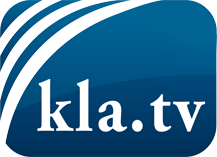 lo que los medios de comunicación no deberían omitir ...poco escuchado – del pueblo para el pueblo ...cada viernes emisiones a las 19:45 horas en www.kla.tv/es¡Vale la pena seguir adelante!Para obtener una suscripción gratuita con noticias mensuales
por correo electrónico, suscríbase a: www.kla.tv/abo-esAviso de seguridad:Lamentablemente, las voces discrepantes siguen siendo censuradas y reprimidas. Mientras no informemos según los intereses e ideologías de la prensa del sistema, debemos esperar siempre que se busquen pretextos para bloquear o perjudicar a Kla.TV.Por lo tanto, ¡conéctese hoy con independencia de Internet!
Haga clic aquí: www.kla.tv/vernetzung&lang=esLicencia:    Licencia Creative Commons con atribución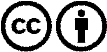 ¡Se desea la distribución y reprocesamiento con atribución! Sin embargo, el material no puede presentarse fuera de contexto.
Con las instituciones financiadas con dinero público está prohibido el uso sin consulta.Las infracciones pueden ser perseguidas.